                                                                            «Созвездие лучших читателей»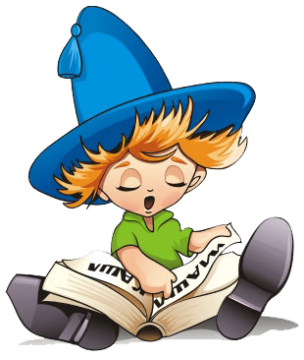 «Читатель,  книга» -                        Вот  прекрасные  слова.
Их  просто  слышать, и  приятно  говорить,
Их  не  обтреплет  в  суете  молва,
И  их  не  спутать  и  не  позабыть «………,   рассказывай о хороших книгах своим друзьям. Пусть герои  твоих любимых книг помогают тебе  преодолевать жизненные трудности. Спрашивай  их совета в сложных ситуациях.   И ты непременно получишь ответ.